Lampa wisząca kula K-4850 - stylowe oświetlenie do wnętrzSzukasz czegoś pięknego i funkcjonalnego do wnętrza? Stawiasz na minimalizm i ciekawe rozwiązania? <strong>Lampa wisząca kula K-4850</strong> będzie idealnym wyborem! Delikatna, a jednocześnie świetnie zdobiąca wnętrze. Elegancki żyrandol dopracowany w każdym szczególe urzeknie każdego!Delikatna i stylowa lampa wisząca kula K-4850Lampa wisząca kula K-4850 to połączenie stylu, delikatności, elegancji i nowoczesnego rozwiązania. Fajnie komponuje się z nowoczesnymi wnętrzami. Będzie stanowić świetną ozdobę wnętrza, ale także funkcjonalne oświetlenie. Doskonale spisze się jako oświetlenie nowoczesnych aranżacji, tworząc w nich niepowtarzalny klimat.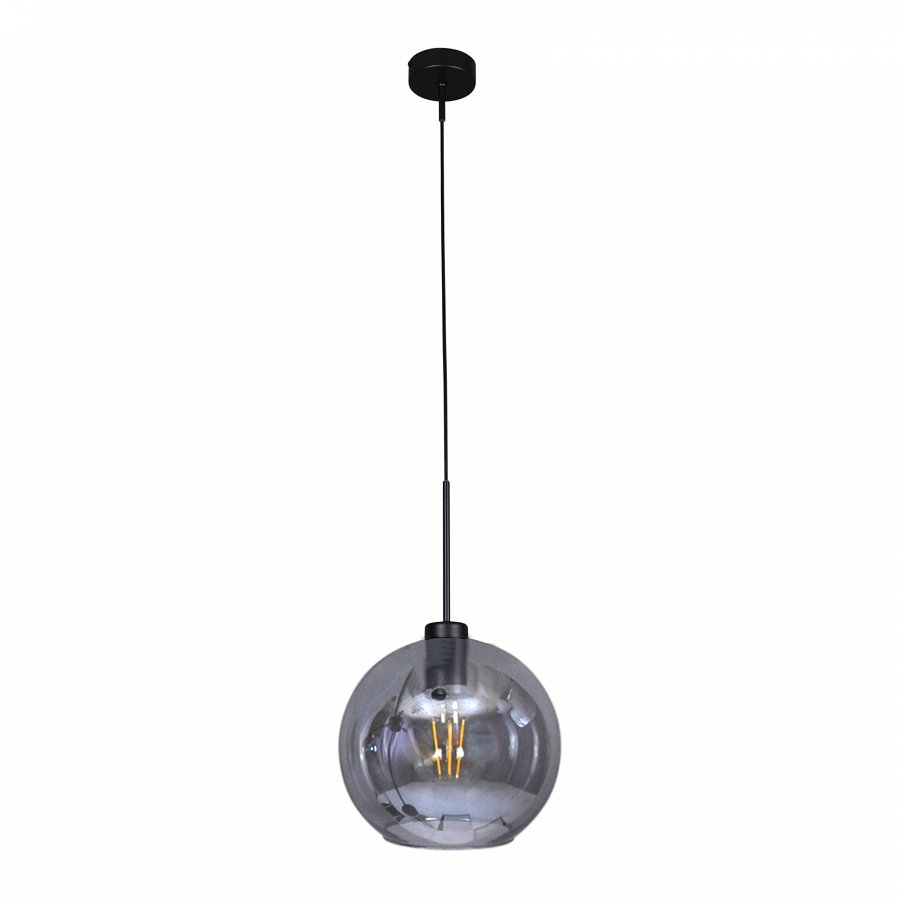 Lampa wisząca kula K-4850 idealna na każdą przestrzeńLampa wisząca kula K-4850 nada się świetnie do niemal każdego rodzaju pomieszczenia - kuchni, sypialni, czy jadalni, ale także przestrzeni publicznych na przykład biur, restauracji, czy kawiarni. Szklany klosz lampy wiszącej o minimalnej jednak solidnej konstrukcji . Okrągły, otwarty klosz ze szkła barwionego w masie nadaje nowoczesnego charakteru.Gdzie znaleźć inspirację?Zarówno lampa wisząca kula K-4850, jak i inne modele oświetlenia do każdego pomieszczenia, w każdym stylu znajdziesz w sklepie internetowym Kaja! Tam również ciekawe połączenia i niezliczona ilość lamp stojących, wiszących, kinkietów, zarówno wewnętrznych, jak i zewnętrznych!